Crofton Junior School – Curriculum Knowledge OrganiserUnit of WorkScience – Biology – Year 3Science – Biology – Year 3Key StrandUnderstand plants Understand plants Overview of the Unit of WorkThis concept involves becoming familiar with different types of plants, their structure and reproduction.This concept involves becoming familiar with different types of plants, their structure and reproduction.Prior Learning & VocabularyYear 1 (plants): leaf/leaves, flower, blossom, petal, fruit, berry, root, bulb, seed, trunk, branch, stem, bark, stalkYear 2 (plants): water, light/dark, damp/wet/dry, hot/warm/cool/cold, temperature, grow/growth, healthyYear 1 (plants): leaf/leaves, flower, blossom, petal, fruit, berry, root, bulb, seed, trunk, branch, stem, bark, stalkYear 2 (plants): water, light/dark, damp/wet/dry, hot/warm/cool/cold, temperature, grow/growth, healthySticky Knowledge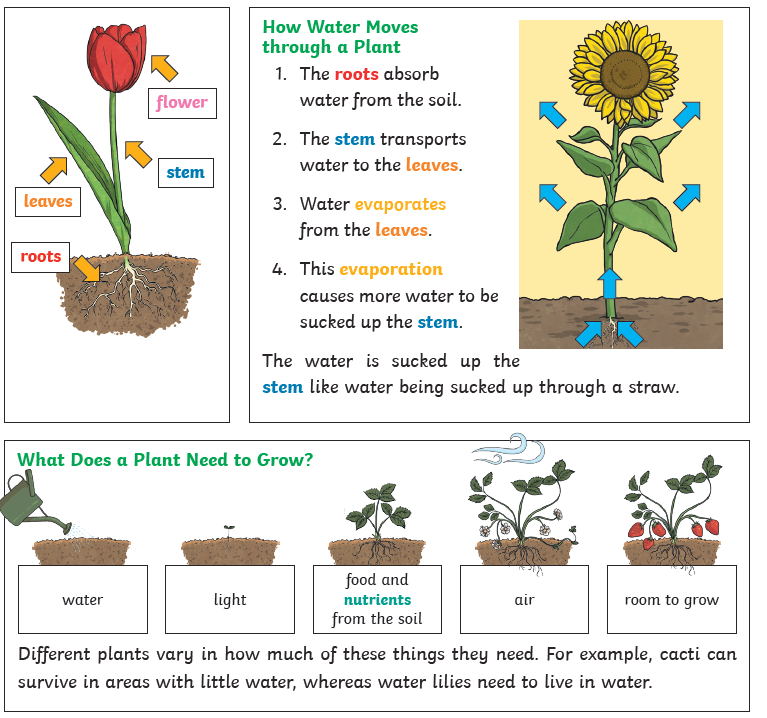 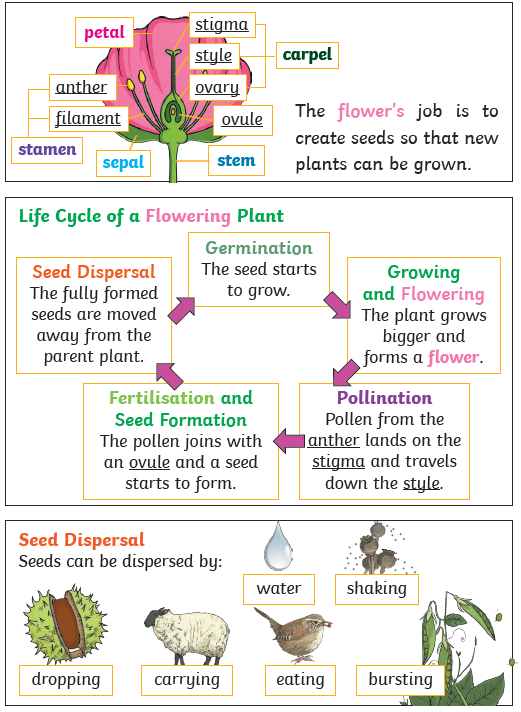 New Vocabularypart, role, air, nutrients, soil, fertiliser, transported, life cycle, pollination, seed formation, seed dispersalpart, role, air, nutrients, soil, fertiliser, transported, life cycle, pollination, seed formation, seed dispersalPost LearningYear 5: Living things (related knowledge)KS3: Material cycles and energyYear 5: Living things (related knowledge)KS3: Material cycles and energy